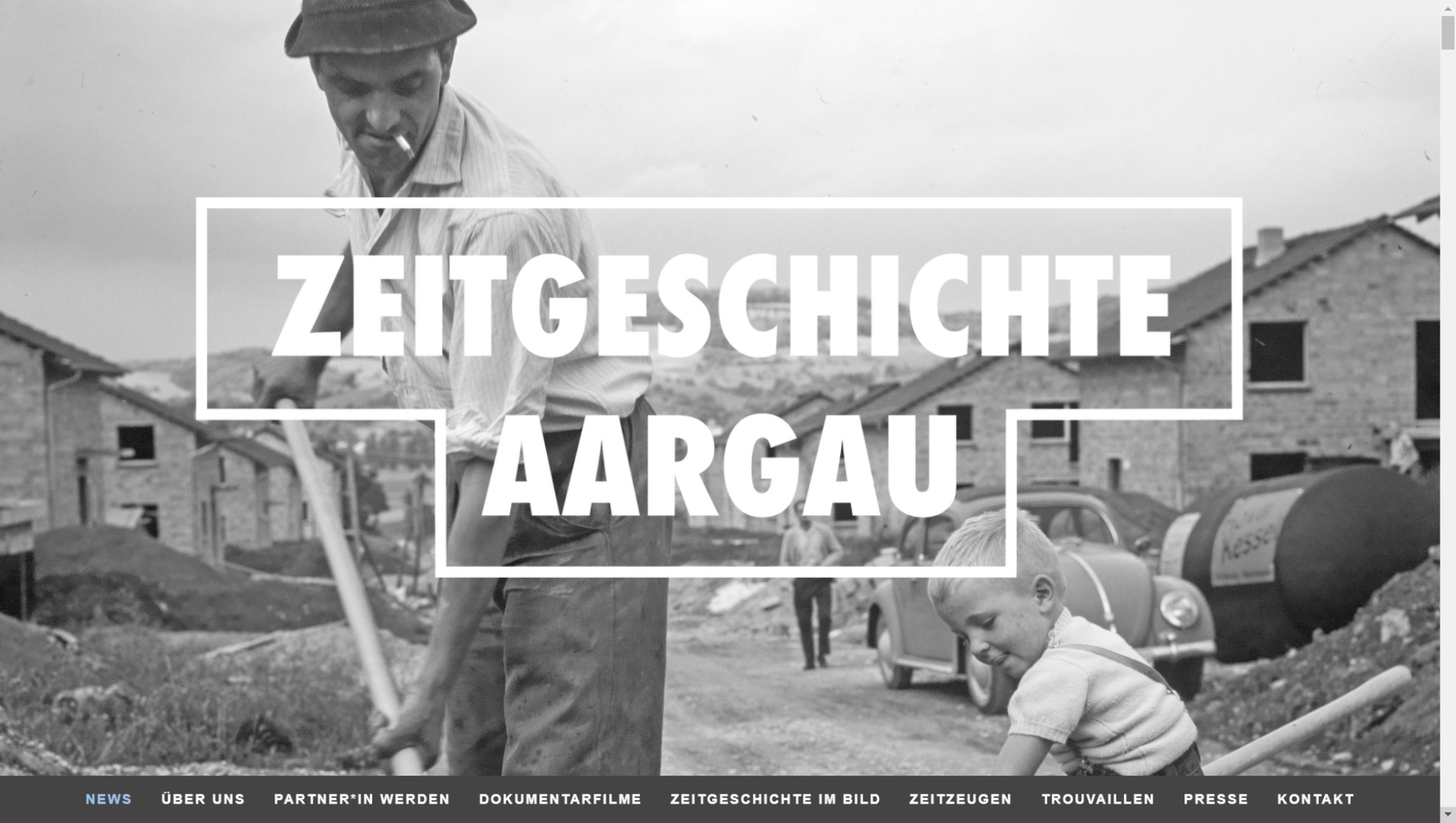 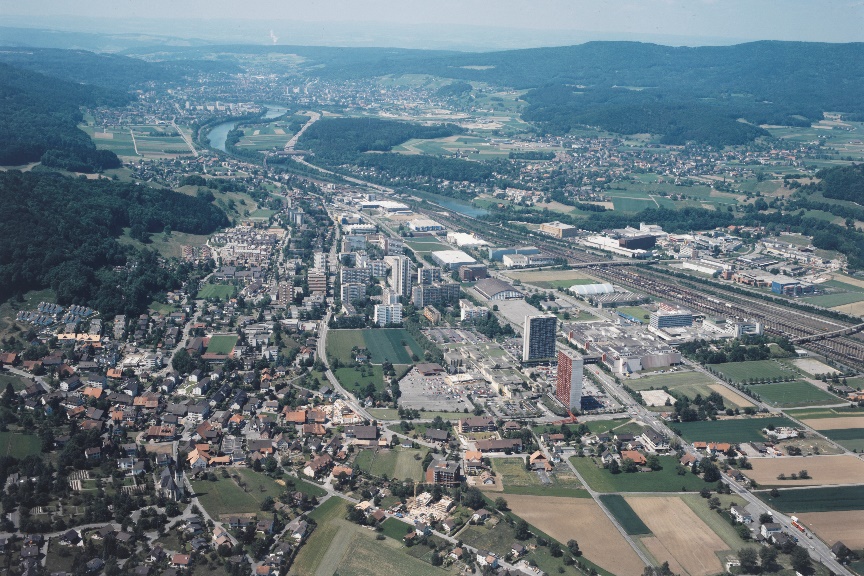 Raum und Siedlung: SpreitenbachLernziele: Die Schüler*innen können sich mit Hilfe von Orientierungsmitteln (z.B. Kompass, gps, Karte, Verkehrsnetzplan) im Realraum fortbewegen, Orte lokalisieren und sich im Realraum orientieren.Die Schüler*innen können Wechselwirkungen zwischen städtischen und ländlichen Räumen hinterfragen und daraus resultierende Auswirkungen auf Mensch und Umwelt ableiten.Die Schüler*innen können einzelne Aspekte des Alltagslebens aus verschiedenen Zeiten vergleichen und Ursachen von Veränderungen benennen (z.B. Wohnen, Ernährung, Freizeit). Die Schüler*innen können fachliche Grundlagen bei raumplanerischen Prozessen erarbeiten (z.B. Siedlungsraumgestaltung, Umzonung), verschiedene Positionen dazu nennen und sich eine eigene Meinung bilden. ​KommentarDie vermittelten Inhalte orientieren sich am Lehrplan 21 und eignen sich für das Fach rzg (sek i). die Lerneinheit nutzt die Anwendung actionbound, die eine interaktive guided tour durch die Gemeinde Spreitenbach bietet. Neben der kompletten Tour finden sich in den Materialien drei Teilversionen, die einen geringeren Zeitaufwand benötigen und Gruppenarbeiten ermöglichen.Als Vorbereitung auf die Bearbeitung der Quellen eignen sich die Kapitel Testfeld Planung. Raumentwicklung, Städtebau und Architektur und Konsum und Freizeit. Der Sog der Waren- und Erlebniswelt aus Zeitgeschichte Aargau und das Video: Brennpunkt Aargau. Türöffnung zum Paradies. Spreitenbach und das erste Schweizer Einkaufszentrum. Konzept und Realisation: Marvin Rees© Zeitgeschichte Aargau in Zusammenarbeit mit der 
Pädagogischen Hochschule Nordwestschweizhttps://www.zeitgeschichte-aargau.ch/InhaltA	Spreitenbach: Raum und Siedlung (KOMPLETT)Anleitung:Die Schülerinnen und Schüler können die App im App-Store/Google Play kostenlos herunterladen.Mithilfe des Scanners in der Actionbound-App kann die Tour ohne Anmeldung geöffnet werden.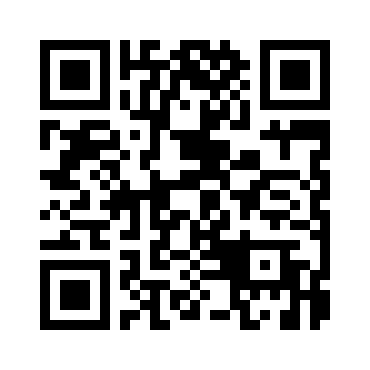 B	Spreitenbach 1: Vom dorf zur HochhaussiedlungAnleitung:Die Schülerinnen und Schüler können die App im App-Store/Google Play kostenlos herunterladen.Mithilfe des Scanners in der Actionbound-App kann die Tour ohne Anmeldung geöffnet werden.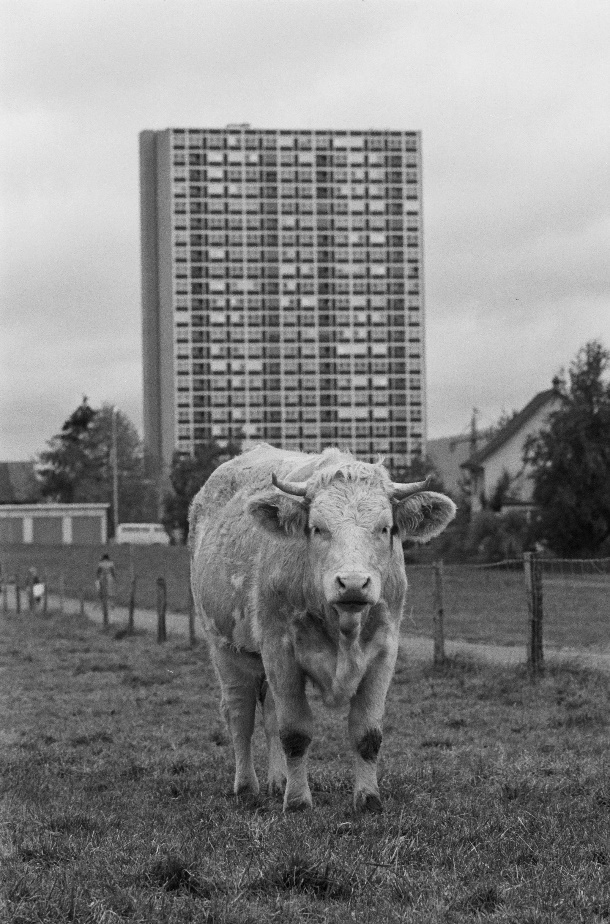 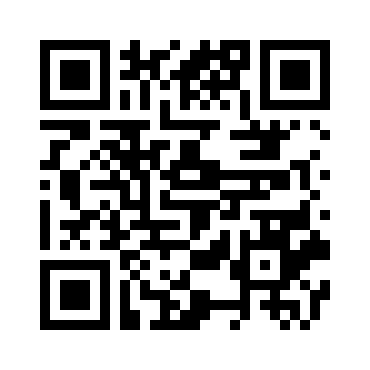 C	Spreitenbach 2: Verkehr im Limmattal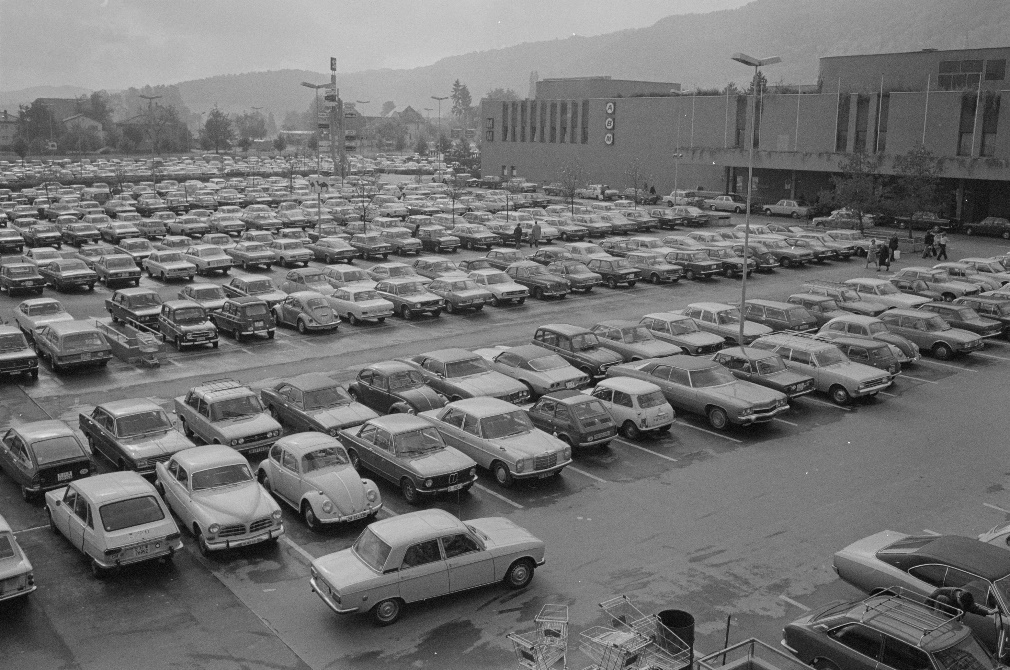 Anleitung:Die Schülerinnen und Schüler können die App im App-Store/Google Play kostenlos herunterladen.Mithilfe des Scanners in der Actionbound-App kann die Tour ohne Anmeldung geöffnet werden.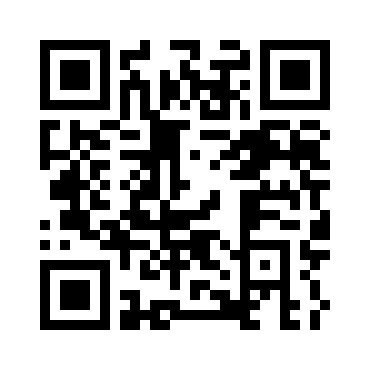 D	Spreitenbach 3: Konsum und Unterhaltung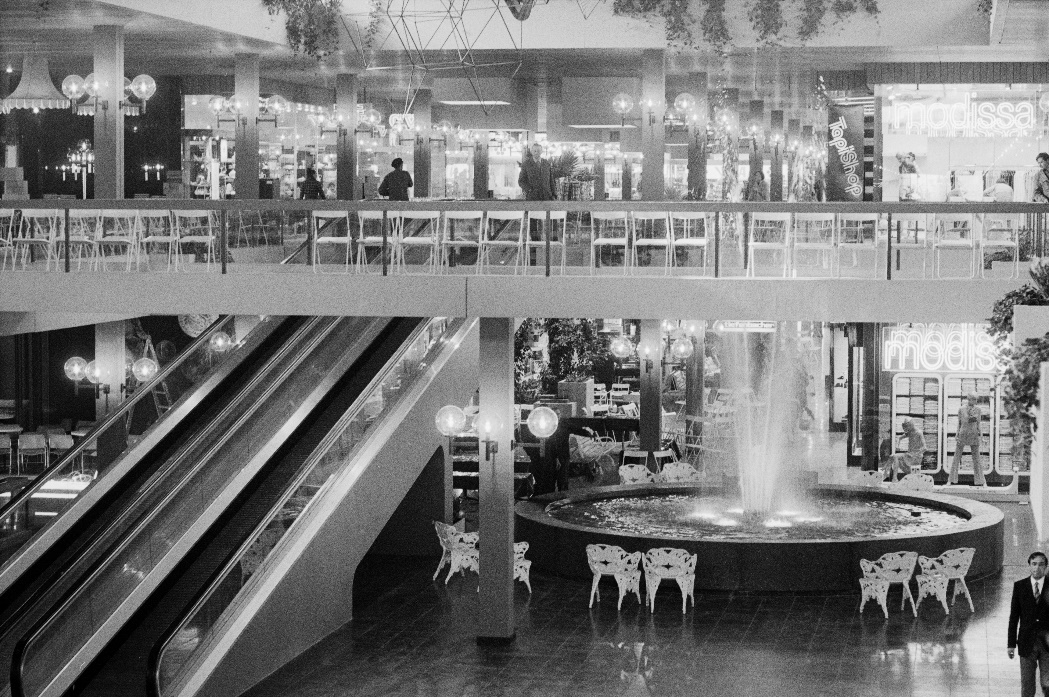 Anleitung:Die Schülerinnen und Schüler können die App im App-Store/Google Play kostenlos herunterladen.Mithilfe des Scanners in der Actionbound-App kann die Tour ohne Anmeldung geöffnet werden.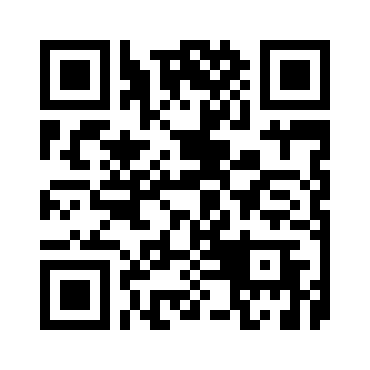 Dauer:80 MinutenStrecke:4 KilometerAbschnitte:6 StandorteStartpunkt:Dorfkern SpreitenbachEndpunkt:Shopping Center TivoliTags:Agglomeration, Verkehr, Industrie, KonsumDauer:35 MinutenStrecke:2 KilometerAbschnitte:3 StandorteStartpunkt:Dorfkern SpreitenbachEndpunkt:Della Valle HochhausTags:Raumplanung, Architektur, AgglomerationDauer:30 MinutenStrecke:1,5 KilometerAbschnitte:2 StandorteStartpunkt:Rangierbahnhof LimmattalEndpunkt:Haltestelle Limmattalbahn SCS/TivoliTags:Verkehr, Wirtschaft, KonsumDauer:30 MinutenStrecke:1 KilometerAbschnitte:2 StandorteStartpunkt:Umweltarena SchweizEndpunkt:Shopping Center TivoliTags:Wirtschaft, Konsum, Verkehr